ГО ЧС МР Калтасинский район  Республики БашкортостанОсновные правила пожарной безопасности при устройстве и проведении новогодней ёлки: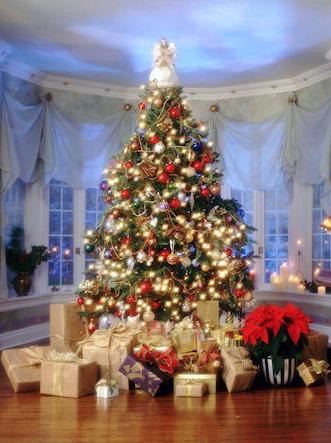 Не допускайте игр детей в маскарадных костюмах из марли, ваты и бумаги, не пропитанных огнезащитным составом;Не зажигайте на ёлках свечи и не украшайте игр4ушками из легковоспламеняющихся материалов;Электрические гирлянды должны быть заводского изготовления и полностью исправными. Электросеть должна защищаться заводскими предохранителями. Не оставляйте включенную гирлянду на продолжительное время без присмотра, особенно ночью;Перегоревшие лампочки или светодиоды меняйте на аналогичные. Ни в коем случае нельзя заменить их «жучком». Осыпавшуюся хвою сразу убирайте, так как она чрезвычайно огнеопасна;В помещении с ёлкой уберите ковры и ковровые дорожки;Устанавливайте ёлку на устойчивой подставке (крестовине) или в ведре с песком;Ветки и верхушка ёлки на должны касаться стен, потолка и домашних вещей;Не устанавливайте ёлку вблизи отопительных приборов;Не обкладывайте ёлку ватой, не пропитанной огнезащитным составом;Приобретайте ёлочные украшения, имеющие сертификаты безопасности, в которых должна быть ссылка на пожарный сертификат;Не допускайте зажигания в помещениях бенгальских огней, хлопушек и пользования открытым огнем вблизи ёлки;В случае пожара: